Karta pracyTemat: Zdrowie jako wartość w życiu człowiekaStanisław Jachowicz (1796-1857)  Chory kotek Pan kotek był chory i leżał w łóżeczku, I przyszedł kot doktór: «Jak się masz koteczku!» «Źle barǳo…» i łapkę wyciągnął do niego. Wziął za puls pan doktór poważnie chorego, I ǳiwy mu śpiewa: «zanadto się jadło, Co gorsza, nie myszki, lecz szynki i sadło; Źle barǳo… gorączka! źle barǳo koteczku! Oi długo ty, długo poleżysz w łóżeczku, I nic jeść nie bęǳiesz, kleiczek i basta: Broń Boże kiełbaski, słoninki lub ciasta! «A myszki nie można? zapyta koteczek, Lub z ptaszka małego choć parę udeczek?» «Broń Boże! pĳawki i dieta ścisła! Od tego pomyślność w leczeniu zawisła.» I leżał koteczek; kiełbaski i kiszki Nietknięte, z daleka pachniały mu myszki. Patrzcie, jak złe łakomstwo! kotek przebrał miarę; Musiał więc nieboraczek srogą ponieść karę: Tak się i z wami, ǳiateczki, stać może; Od łakomstwa strzeż was Boże!Pytania i polecenia:Dlaczego kotek był chory?Czy o nasze zdrowie powinien dbać tylko lekarz? Kto jeszcze powinien dbać o nasze zdrowie?W jaki sposób powinno się  dbać  o swoje zdrowie?Czy człowiek powinien dbać  o swoje zdrowie tylko ze względu na siebie? Dla kogo jeszcze powinniśmy dbać o swoje zdrowie?Narysuj pracę plastyczną Jak dbać o zdrowie? (wizyta u lekarza, zakup w aptece, gimnastyka, dobre odżywianie,spacery itp.)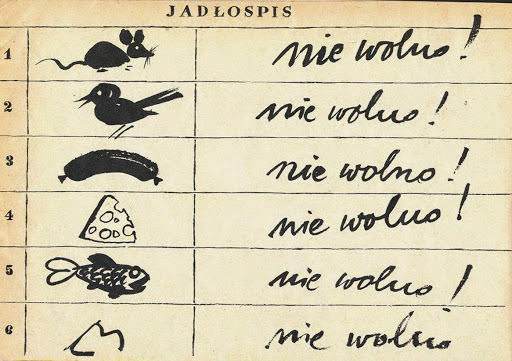 Kompetencje: Porozumiewanie się w języku ojczystymŚwiadomość i ekspresja kulturalna Umiejętność uczenia się                                                                                   Anna Iwona Wójcicka